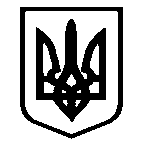 Костянтинівська сільська радаМиколаївського району Миколаївської області           __________________Виконавчий комітет_____________________Р І Ш Е Н Н Я  № 125с. Костянтинівка                                                              від 26 жовтня 2023 рокуПро присвоєння адреси земельній ділянці            Розглянувши заяву жительки м. Миколаєва, Миколаївського району, Миколаївської області ХХХХХХХХХХХ, щодо присвоєння адреси  земельній ділянці для індивідуального садівництва, площею 0,08 га.,  по вул. ХХХХХХХХХ, СТ «ТОР», Костянтинівська сільська рада, Миколаївський район, Миколаївська область,  відповідно до статті 261  ЗУ „Про регулювання містобудівної діяльності”, керуючись статтею 37 Закону України „Про місцеве самоврядування в Україні”, виконавчий комітет Костянтинівської сільської радиВИРІШИВ:1. Присвоїти адресу земельній ділянці для індивідуального садівництва, площею 0,08 га., власником якої є  гр. ХХХХХХХХХХХХ: -   Миколаївська область, Миколаївський район, Костянтинівська сільська рада, СТ «ТОР», вул. ХХХХХХХХХХ.2. Контроль за виконанням даного рішення покласти на секретаря сільської ради Тетяну ПАНЧЕНКО.Сільський голова                                                                       Антон ПАЄНТКО